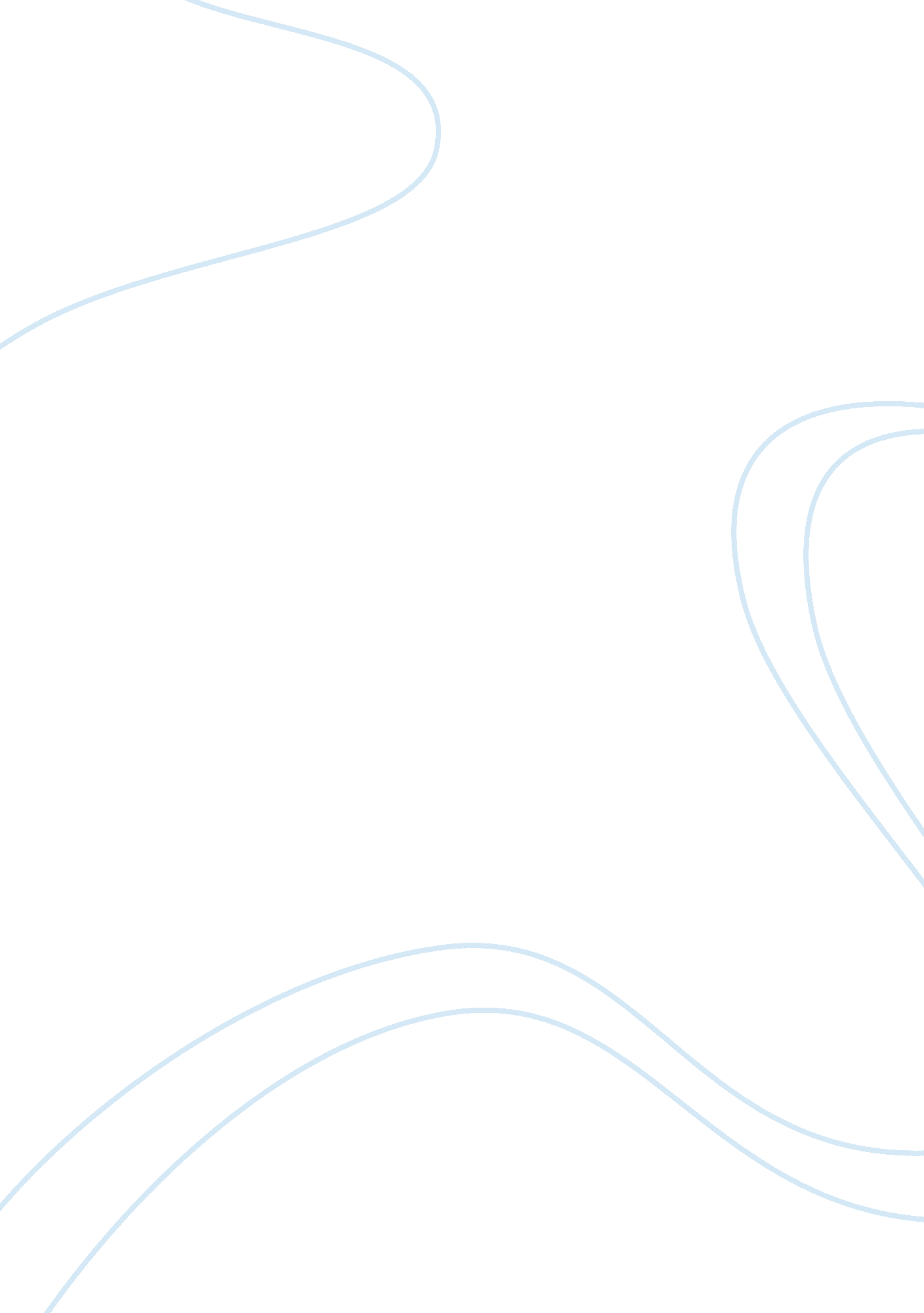 The 5g economy: how 5g will impact global industriesScience, Computer Science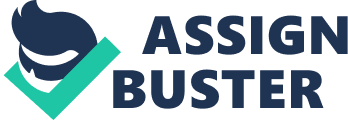 The 5G Economy: How 5G will Impact Global Industries We are now in the early stages of the next technological revolution: the development of a ubiquitous wireless network that will marry data collection and computation with billions of devices. This will provide us with unprecedented insights and abilities that will change what we do and how we do it. This network is called 5GBrainstorming:-We humans are increasingly interacting with each other and with our environment through information and communications technologies (ICTs), both on a personal and on a professional level. This marked sociocultural trend will also be reflected in the demand for tourist activity. The way we do tourism will be profoundly transformed in the next few years, particularly by the introduction of 5G technologies, which will involve a revolution in all sectors of activity, including tourism. In the years to come we will see 5G boosting tourism, with technological advances that will range from very simple applications such as listening to the tourist guide through our 5G phone using D2D, or virtual audio guides in the form of an app downloadable on the 5G phone, to highly sophisticated applications for augmented reality and virtual tourist settings on 5G. Here’s a lot of talk about 5G becoming the standard for wireless network speeds in the near future, but consumers and businesses are only slowly starting to get a taste of the future of 5G networks. CNBC reports that much of the early adoption of 5G is being driven by aggressive development in China, which could result in as many as 1 billion global consumers having access to 5G speeds by 2023. The transition to 5G is not simply a small upgrade in download speeds. As Business Insider points out, while the average US home enjoys download speeds of about 6. 5 megabytes per second, 5G can realistically hit speeds of 500 megabytes per second, blowing the roof off of today’s data download and transfer capabilities. The benefits of 5G speeds will affect businesses in many different ways, from how they manage daily communications to their ability to leverage mobile technologies to create new efficiencies throughout the organization. Here’s a look at some of the most significant changes 5G will bring to the enterprise world The future of 5G networks: Smarter business applications:-Faster download and data transfer speeds will give business applications the power to provide better services and experiences than ever before. Because these applications can handle more incoming and outgoing data, they will be capable of doing more. Lower latency rates will also allow for more consistent performance, which will be essential for business applications that can’t function properly if latency disrupts the user experience. For businesses using cloud-based solutions, faster data transfer speeds will make these solutions more functional, powerful and responsive. Overall, business technologies and software will be much more useful and productive for remote workers relying on mobile technology to be productive while working in the field — or in any location outside of the business office. Enhanced enterprise communications:-aster network speeds will streamline communications for enterprise organizations whether they’re working with people on the other side of the world or trying to communicate with customers in areas that don’t have fast, reliable internet service. Enterprise collaboration on large, data-rich projects will be supported with ease. Meanwhile, weak connections and other pains of digital phone and video conferences will be dramatically reduced, allowing for high-quality connections and faster, more productive digital meetings. Better support for IoT ecosystems:-IoT technologies are an exciting opportunity for businesses on many different fronts, but providing a signal to ever-expanding internet-connected devices taxes a company’s bandwidth. The future of 5G networks will provide such strong internet service that IoT devices can be properly supported without putting too much strain on the company’s available bandwidth. This will make IoT solutions easier to implement, and as more IoT devices are added to the network, companies won’t have to worry about how these new technologies strain their current network. Industry-specific gains in efficiency:-Depending on your industry and organizational needs, 5G networks could offer additional opportunities that benefit your business more than companies working in other industries. Shipping and transportation businesses, for example, will discover that 5G improves fleet tracking and management capabilities, ultimately helping organizations reduce fuel consumption and encourage more efficient activity. TechRepublic notes that the advent of 5G will also help smart buildings better regulate energy consumption and even assist in better security measures. Banking insitutitions will be able to process transactions and approvals faster, and hospitals can quickly transfer encrypted files and other information between clinics to improve patient care. Ultimately, everything connected to mobile technology and the enterprise network will be affected by a transition to 5G. Consumers may feel these changes more directly, but access to 5G speeds will improve daily enterprise activities on a wide range of levels for almost every business, raising the bar for each company’s overall productivity. Regulation and Ethics:-· Policy and Regulation in the 5G EraPolicies and regulation related to the evolution of mobility systems have become the cornerstone that creates order and structure for innovation. They not only provide worthwhile markers for consumers, corporates and governments, but offer the providers and suppliers a level of certainty for development. In the 5G era cell densities will increase dramatically. Capacity requirements will exceed event the highest estimates of only a few years ago. The demand of rapid site builds will only be successful if new paradigms are adopted that both speed the permitting and construction process but simultaneously encourage robust competition. The Policy & Regulation Track offers an exciting day-long fruitful conversation into many of these topics with world class experts from academia, industry and government. The Track will further explore considerations that Authorities have or should take to usher in this new era. The sessions will alternate between engaging panel discussions and thoughtful presentations that explore critical issues from a geographic, a public policy, a societal lens, permitting the developer to consider and explore areas not necessarily in today’s forefront.· ETHICS: 5G AND THE IOT 5G and the Internet of Things (Iot) bring with them a host of life-altering ethical questions, issues, and dilemmas. Just as technology touches almost every area of our lives, and so too will the ethical ramifications of technology. Furthermore, due to the speed with which our world is migrating to cyber space, new ethical issues are constantly arising. Disruption:-The next generation of mobile technology, 5G, is beginning to take shape. Here’s what it’s trying to accomplish and how. And, why 5G could be the last standard we ever neeEvery ten years or so, something big happens in mobile. Once a decade, a new generation of mobile network technology comes along: the first mobile networks appeared in the 1980s, GSM followed in the 1990s, 3G arrived at the turn of the century, and LTE began rolling out in 2010. Each generation has set out to fix the flaws of its predecessor: GSM fixed the security weaknesses of analogue telephony, 3G was meant to sort out GSM’s lack of mobile data and, given it didn’t much succeed, 4G was needed to finally make consuming data less of an unpleasant experience. Now, 5G is emerging ahead of the turn of a new decade and the next big change to hit mobile. But what’s the problem that 5G’s meant to fix? Here’s the thing: no one’s too sure about 5G, not really, not yet. The main gripes that people have with their mobile service today are coverage and price – neither of which are problems that need a new generation of mobile tech to solve. Throw a bit of cash into building out LTE and LTE-A and much of these headaches would go away, yet the industry is ploughing full steam ahead into 5G. Instead, the industry is hoping 5G will solve problems we don’t have today, but those that could hold us back years in the future. The process of building each new mobile standard begins years before it’s put into use, and once up and running, those standards will remain in place in various forms for a decade or more. With 5G, we’re having to build a standard that will still be in use in 2030 and beyond – and the mobile industry has a terrible track record when it comes to future-gazing. Back at the start of 2000, with 3G just about to launch, who could have predicted how the mobile world would look in 2010? At the turn of this century, we all packed candy bar feature phones, now most of us have feature-packed smart phones. Figuring out what uses 5G will be put to is the equivalent of trying to predict the rise of the iPhone five years before it launched. No one foresaw its arrival, or how the market would change in response to it, and how we’d end up where we are now. We’re facing the same situation again: trying and imagine how the mobile world will look 10 years from now and design a standard to fit it. If history is any guide, we’re going to fail spectacularly again. That doesn’t mean that the industry isn’t going to try. Abstract:-This essay the main initiatives toward 5G wireless communication networks. Emphasis is paid on the program and project activities as well as on the recent literature. A closer look to a wide range of European Union 5G related projects is conducted. Literature review is restricted to recent thematic IEEE CommunicationsMagazine 5G issues and relevant white papers from different sources. The aim is to shed some light on what 5G is about: what are the building blocks of core 5G system concept, what are the main challenges and how to tackle them. The studied references indicate that in addition to capacity boosting technologies 5G needs to offer, e. g., low latency, ultra-reliable communications, and massive connectivity. Thus, the most demanding part in 5G development will be the design of flexible enough system concept platform that allows successful integration and management of various distinct technologies optimized for diverse use cases. The Promised World Of 5G Connectivity: This year (2018) has already been full of memorable sports moments from Lindsey Vonn’s last Olympic race to Patrick Reed winning his first major at the Masters. But when I think of what really steals the show for me, it is the technology that makes viewing these events possible. Think about it: We were able to view livestreamed 4k video from cameras attached to bobsleds and pause and switch angles of figure skating routines. A small group of lucky football fans got to watch the New England Patriots and the Philadelphia Eagles through virtual reality goggles, and high-tech sensors protected ski races from predators — using lasers, gasses and tiger roars to ward off dangerous wild boars. The next-generation wireless standard, 5G, is at the heart of these new technological innovations, providing the architecture required to enable these high-bandwidth, low-latency applications. And 5G was not hiding in the background. Peppered throughout coverage of the Olympic Games, we could hear broadcasters discussing 5G as if the wireless network was a Hollywood celebrity stationed in the stands to promote their latest prime-time television show. And, in a sense, 5G was there to promote something – the promised world of 5G connectivity. If nothing else, these events showed us that we are only now scratching the surface of what 5G can really do. The possibilities are endless, and the impact will be significant to all of us. It is more than just faster download speeds; 5G extends into mmWave frequencies, allowing for the high resolution and pinpoint accuracy that enables the type of wide scale and precise interconnectivity required for connected cities, factories and high-density events. Every item, from our refrigerators to our sneakers, will be connected to the cloud via a 5G network that can interact with millions of other devices, informing every decision we make — and, in some cases, making those decisions for us. Everything from entertainment and sports to medicine, manufacturing, transportation, construction and education will be affected by 5G. At some point (maybe sooner than we think), we will be able to stream live 4K video on our phones while walking down the street, dodging self-driving cars as we perform remote appendectomies on patients halfway around the world. And that is just what we can imagine. Imagine what we can’t imagine. Who knew that 3G would lead to an explosion of data? And who would have thought that 4G would enable the gig economy or lead to interactive augmented reality games such as Ingress and Pokémon Go or Rendever’s virtual reality for senior citizens to enable them to go where they want without actually going? The possibilities for 5G are endless. And we, the technology industry, are the ones who need to get us there. We have a responsibility to facilitate an environment where developers, service providers and manufacturers can create truly transformative experiences that can live up to the promise of 5G. We need to start with a robust standards process (already underway) and follow that with rigorous testing in realistic conditions — both in the lab and in the field. As the stakes move from delivering uninterrupted live video of a ski race to ensuring autonomous vehicles can detect and avoid road hazards or pedestrians, we need to verify that 5G is reliable and secure if we are to trust it with our lives. By nearly every measurement, the 5G demonstrations we have seen this year have been successes, demonstrating that 5G can work for particular applications on a large scale. Later this year, two large U. S.-based service providers are expected to roll out fixed wireless services in a select few test cities. This will result in 5G-enabled mobile devices early next year, followed by early-stage immersive experiences. This 5G connectivity will allow the innovators of the world to change how we live, work and play. 